ImpressumFür den Inhalt verantwortlich:

Daniela Dettling
Guntendorf 184550 Kremsmünster
Email: office@wildkraut.at
Tel: 0699/ 11985784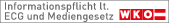 
1. Geltung:
Die Lieferungen, Angebote und Leistungen unseres Unternehmens erfolgen auf unseren Geschäftsbedingungen. Abweichende Bedingungen des Kunden erkennen wir nicht an, es sei denn, es wurde schriftlich vereinbart.
2. Vertragsabschluß:
Mit der Bestellung tritt der Vertragsabschluß zustande.
3. Preis:
Einzelprodukte: Die Preise sind inkl. 5% MWST (Bücher), 10% MWST (Lebensmittel) und 20% MWST (Deko und Räucherwerk).Geschenkkörbe: Da es sich großteils um Auftrags-Bestellware handelt, variieren die Preise der Geschenkkörbe, je nach Kundenwunsch zwischen € 10,- und € 200,- je Geschenkkorb.4. Vertraulich:
Keine der Informationen welche ich von Ihnen erhalte, werden an Dritte weitergegeben. Sämtliche Informationen werden lediglich dazu benötigt, Ihre Bestellung auszuführen.
5. Lieferung:
Die Versandkosten innerhalb Österreichs betragen bis 2kg versichert 4.90€ inkl. MWST. und werden mittels Paketdienst versendet.Sendungen bis 2kg versichert nach Deutschland, Belgien, Bulgarien, Dänemark, Estland, Finnland, Frankreich, Griechenland, Großbritannien, Irland, Island, Italien, Kroatien, Lettland, Liechtenstein, Litauen, Luxemburg, Malta, Monaco, Niederlande, Norwegen, Polen, Portugal, Rumänien, Schweden, Schweiz, Serbien, Slowakei, Slowenien, Spanien, Türkei, Ukraine, Ungarn, Zypern kosten 13.90€ inkl. MWST. Für alle weiteren Länder ersuche ich Sie vor der Bestellung um eine gezielte Anfrage.Alle Waren können in unserem Hofladen vor Ort auch abgeholt werden: Guntendorf 18, 4550 Kremsmünster, immer Dienstags von 9-18Uhr und Samstags von 9-13Uhr.
Weiters sind auch Express Terminlieferungen innerhalb 24 Stunden möglich.
Bestellungen die bis 10 Uhr bei uns eingehen werden in der Regel innerhalb von 3 Tagen versendet. 
Ebenso ist eine Zustellung im Raum von 50km, je nach Warenwert möglich.
An Sonntagen und Feiertagen erfolgt keine Zustellung.

6. Zahlung:
Neukunden beliefern wir gegen Vorauskasse.Bankverbindung: 	Raiffeisenbank Linz, 4020 Linz	BIC RZOOAT2L	IBAN AT25 3400 0000 0274 9380Weiters ist auch bei Abholung Barzahlung möglich.Bestehende Kunden beliefern wir gerne auf Rechnung.Bei Zahlungsverzug werden Verzugszinsen in Höhe von 8% über dem jeweiligen Basiszinssatz p.a. sowie Mahngebühr von €4,00 pro Mahnung in Rechnung gestellt. 
7. Stornierung oder Bestelländerung:
Bitte spätestens 24 Stunden vor Zustellung bekanntgeben. Diese bitte telefonisch oder per e-mail bekanntgeben.
8. Rückgabe: 
Keine Rückgabe möglich da es sich großteils um Lebensmittel handelt. 
9. Sonstige Informationen:
Manchmal kann es vorkommen, dass bestimmte Artikel, welche auf der Homepage abgebildet sind, nicht mehr lieferbar sind. Ich produziere immer saisonmäßig. Im Sommer schmecken ja auch die Früchte frisch vom Garten besser als im Winter von der Tiefkühltruhe des Supermarktes. Ich behalte mir deshalb vor, den Geschenkkorb mit einem vergleichbaren oder höherwertigeren Produkt zu füllen.
10. Erfüllungsort:
Erfüllungsort ist der Sitz des Unternehmens
11. Produkthaftung:
Regressforderungen in Sinne des § 12 Produkthaftungsgesetzes sind ausgeschlossen, es sei denn, der Regressberechtigte weist nach, dass der Fehler in unserer Sphäre verursacht und zumindest grob fahrlässig verschuldet worden ist.
12. Eigentumsvorbehalt:
Alle Waren werden von uns unter Eigentumsvorbehalt geliefert und bleiben bis zur vollständigen Bezahlung unser Eigentum.
13. Gerichtsstand:
Es gilt österreichisches Recht. Landesgericht Linz. Die Vertragssprache ist deutsch. Die Vertragsparteien vereinbaren österreichische inländische Gerichtsbarkeit.